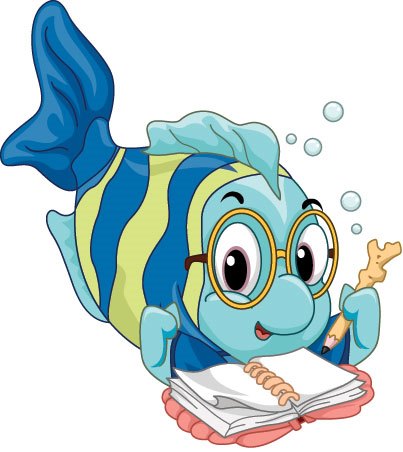 Dear Parents, Attached, please find the form necessary to register your child for the 2020 - 2021 school year. We ask that you complete one registration form for each child you are registering and attach your non-refundable check made out to “All Saints’ Day School” to cover the Registration/ Materials Fee. Return the completed form and payment to the Director or mail them to the address above. Please understand that registration is not complete until payment is received. Registration/Materials Fees are non-refundable. ASDS offers a 3% military tuition discount and/or a 3% sibling tuition discount on the lowest tuition rate for one child per family not to exceed 6% per family. All Saints’ Day School also offers After School Explorations, at an additional cost from 12:00 – 1:00 daily. We look forward to having you as part of the ASDS Family! Sincerely, Dianne Islev-Petersen Director